Publicado en  el 04/09/2014 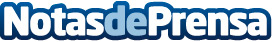 Tres equipos de la UPC han participado en la Formula Student UPC ecoRacing, el equipo de la UPC formado por estudiantes de ingeniería industrial de la Escuela Técnica Superior de Ingenierías Industrial y Aeronáutica de Terrassa (ETSEIAT), ha conseguido ganar el primer lugar en las pruebas estáticas de la competición Formula Student Italia con su proyecto ecoRZ, que próximamente comenzarán a construir. Datos de contacto:UPC Nota de prensa publicada en: https://www.notasdeprensa.es/tres-equipos-de-la-upc-han-participado-en-la_1 Categorias: Otros Servicios http://www.notasdeprensa.es